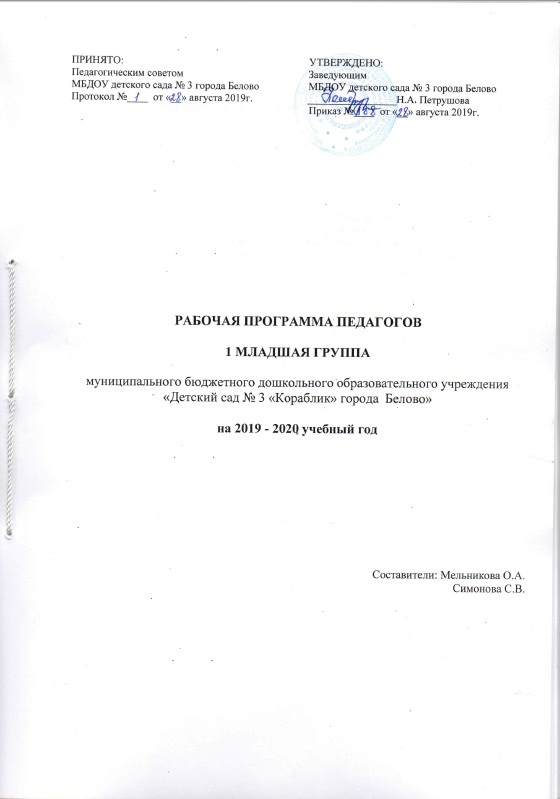 Содержание1. Пояснительная запискаПрограмма спроектирована с учетом ФГОС дошкольного образования; Примерной основной образовательной программы дошкольного образования, одобренной решением федерального учебно-методического объединения по общему образованию (протокол от 20 мая 2015 г. № 2/15) (http://www.firo.ru/wp-content/uploads/2014/02/POOP_DO.pdf); учтены концептуальные положения Основной образовательной программы дошкольного образования «Детский сад 2100» (Под науч. ред. Р.Н. Бунеева) (http://www.firo.ru/wp-content/uploads/2014/02/Programma_mlad-sred-dosh_ch1.pdf), а также особенности образовательного учреждения, региона и муниципалитета, образовательных потребностей воспитанников. Цель развития и воспитания детей раннего возраста состоит в обеспечении психолого-педагогического сопровождения индивидуального развития ребёнка, способствующего обогащению (амплификации) детского развития, благоприятной адаптации и формированию первоначального социального опыта на основе удовлетворения жизненных потребностей.Основные задачи реализации  Программы:формировать у детей опыт игровой, познавательной, исследовательской и др. видов деятельности;формировать у детей опыт самопознания.Обязательными условиями решения этих задач являются охрана и укрепление здоровья малышей, развитие их двигательной культуры, создание развивающей предметно-пространственной среды. В соответствии с современными психолого-педагогическими представлениями содержание образования детей должно быть интегрированным.Принцип интеграции предполагает сочетание и взаимопроникновение в педагогическом процессе разных видов детской деятельности. Это обеспечивает полноту реализации возможностей ребёнка, целостность восприятия им окружающего мира, его всестороннее развитие. Результатом всего хода развития и воспитания ребёнка в раннем  возрасте является максимальное раскрытие его индивидуального возрастного потенциала, гармоничное развитие его личностных качеств, осознание ребёнком самого себя, своих возможностей и индивидуальных особенностей; умение общаться со взрослыми и сверстниками, развитие основных двигательных навыков.Основная потребность ребёнка раннего возраста – познание окружающего мира через действия с предметами.На основании ситуативно-личностной формы общения строится новая потребность в предметном взаимодействии. Происходит разделение предметной и социальной среды. Разворачивается совершенно новая форма общения – ситуативно-деловое общение, которое представляет собой практическое, деловое сотрудничество по поводу действий с предметами и составляет основу взаимодействия ребёнка со взрослым вплоть до 3 лет. Контакт теперь опосредован предметом и действием с ним. Средства общения – это привлечение внимания к предмету, обмен игрушками, обучение использованию предметов по назначению, совместные игры. Взрослый для ребёнка раннего возраста – это прежде всего, соучастник предметной деятельности и игры. Он выступает как образец для подражания; как человек, оценивающий знания и умения ребёнка и эмоционально поддерживающий его, подкрепляющий успехи и достижения.Ведущей деятельностью ребёнка в раннем детстве является уже не эмоциональное общение с взрослым, а предметно - манипулятивная или, точнее, орудийно-предметная деятельность. Особенно значимыми для психического развития считаются орудийные и соотносящие действия.Сначала взрослые знакомят ребёнка с основной функцией предмета, однако важное значение в психическом развитии в раннем детстве имеет и использование полифункциональных предметов, что позволяет им выступить средством овладения замещением. Замещающее действие характеризуется новым, условным отношением между предметом и его использованием и свидетельствует о зарождении знаковой формы сознания.Способность к замещению рассматривается как одна из важнейших предпосылок развития игры.Внутри ведущей предметной деятельности начинают складываться новые виды деятельности, достигающие развёрнутых форм в дошкольном детстве. Это игра и продуктивные виды деятельности (рисование, лепка, конструирование).Игра рождается внутри предметной деятельности. Одна из ранних форм игры детей раннего возраста – предметная игра (ребёнок манипулирует предметами), которая постепенно перерастает в сюжетно - отобразительную, когда ребёнок воспроизводит в действиях собственные наблюдения повседневной жизни.Ранний возраст – период активного исследования различных свойств предметов: формы, величины, простых причинно-следственных связей, характера движений и соотношений. Во время знакомства с предметами и способами их использования совершенствуется восприятие ребёнка, развивается его мышление, формируются двигательные навыки.Восприятие ребёнка в раннем детстве вплетено в ведущую деятельность, тесно связано с выполняемыми предметными действиями. Овладение предметной деятельностью составляет основу полного и всестороннего восприятия. Для наилучшего развития способности восприятия в раннем возрасте необходимо выполнение таких предметных действий, которые бы требовали учёта различных свойств предметов: соотносящие и орудийные действия, собственно зрительные действия, зрительное соотнесение свойств предметов.Действия  с  образами  предметов  только  начинают  складываться,   в результате чего развивается наглядно-образное мышление. Одна из основных линий развития мышления, связанная с усвоением речи, – формирование обобщений, благодаря которым происходит выделение предмета (свойства, функции), что знаменует начало сложной логической переработки материала, осмысление, осознание окружающего мира.Раннее детство – это сензитивный период для усвоения речи. Развитие предметной деятельности становится стимулом к усвоению речи. Именно речевое общение со взрослым по поводу действий с предметом становится необходимым как орудие организации взаимодействия, делового сотрудничества. Предметная деятельность также создаёт основу для получения разнообразных впечатлений, усвоения значений слов и связывания их с образами предметов и явлений окружающего мира. В раннем детстве продолжается совершенствование понимания речи взрослых (пассивная речь) и происходит переход к собственной активной речи ребёнка.Речь начинает выступать в роли основного средства познания, это важнейшее приобретение развития. К двум годам детский словарь составляет уже более 200 слов, а к – примерно 1200–1500 слов.Стремление к самостоятельности – это ведущая тенденция в развитии ребёнка третьего года жизни.К концу второго года жизни самостоятельность выражается в целеполагании. И только к концу третьего года жизни у ребёнка под влиянием взрослого появляется целеустремлённость, т.е. способность уде живать поставленную задачу, исполнять её при помощи взрослых, соотносить полученный результат с тем, что он хотел получить.Задачи развития и воспитания детей третьего года жизни:Содействовать развитию личности ребёнка: создавать условия для развития его самостоятельности, чувства собственного достоинства, самоуважения.Воспитывать доброжелательное отношение к окружающим, эмоциональную отзывчивость.Обеспечивать познавательное развитие детей, обогащать представления об окружающих предметах и явлениях, развивать любознательность.Обеспечивать речевое развитие: обогащение активного и пассивного словаря.Развивать предметную деятельность: культурно нормированные, специфические и орудийные действия; развивать наглядно-действенное мышление и познавательную активность, формировать целенаправленность и настойчивость действий ребёнка.Воспитывать основы эстетического отношения к окружающему миру, развивать элементарные виды творческой деятельности: художественной, музыкальной, художественно-речевой.Укреплять здоровье ребёнка, развивать основные виды движения: ходьбу, бег, бросок, ловлю, прыжки. Способствовать освоению элементарных навыков личной гигиены.Планируемые результаты развития детей раннего возраста2. Организация режима пребывания детейОбразовательная деятельность, осуществляемая в ходе режимных моментов, требует особых форм работы в соответствии с реализуемыми задачами воспитания, обучения и развития ребенка. В режимных процессах, в свободной детской деятельности воспитатель создает по мере необходимости, дополнительно развивающие проблемно-игровые или практические ситуации, побуждающие дошкольников применить имеющийся опыт, проявить инициативу, активность для самостоятельного решения возникшей задачи. Образовательная деятельность, осуществляемая в утренний отрезок времени включает: наблюдения - в уголке природы, за деятельностью взрослых (сервировка стола к завтраку); индивидуальные игры и игры с небольшими подгруппами детей (дидактические, развивающие, сюжетные, музыкальные, подвижные и пр.); создание практических, игровых, проблемных ситуаций и ситуаций общения, сотрудничества, гуманных проявлений, заботы о малышах в детском саду, проявлений эмоциональной отзывчивости к взрослым и сверстникам; трудовые поручения (сервировка столов к завтраку, уход за комнатными растениями и пр.); беседы и разговоры с детьми по их интересам; рассматривание дидактических картинок, иллюстраций, просмотр видеоматериалов разнообразного содержания; индивидуальную работу с детьми в соответствии с задачами разных образовательных областей; двигательную деятельность детей, активность которой зависит от содержания организованной образовательной деятельности в первой половине дня; работу по воспитанию у детей культурно-гигиенических навыков и культуры здоровья. Образовательная деятельность, осуществляемая во время прогулки включает: подвижные игры и упражнения, направленные на оптимизацию режима двигательной активности и укрепление здоровья детей; наблюдения за объектами и явлениями природы, направленное на установление разнообразных связей и зависимостей в природе, воспитание отношения к ней; экспериментирование с объектами неживой природы; сюжетно-ролевые и конструктивные игры (с песком, со снегом, с природным материалом); элементарную трудовую деятельность детей на участке детского сада; свободное общение воспитателя с детьми.Режим дня 3.Перспективно-тематический планСодержание программы обеспечивает развитие личности, мотивации и способностей детей в различных видах деятельности и охватывает следующие структурные единицы, представляющие определенные направления развития и образования детей (далее - образовательные области):Социально-коммуникативное развитие, Познавательное развитие, Речевое развитие, Художественно-эстетическое развитие, Физическое развитие. Содержание работы ориентировано на разностороннее развитие дошкольников с учетом их возрастных и индивидуальных особенностей. Задачи психолого-педагогической работы по формированию физических, интеллектуальных и личностных качеств детей решаются интегрировано в ходе освоения всех образовательных областей наряду с задачами, отражающими специфику каждой образовательной области, с непосредственным педагогическим сопровождением.При этом решение программных образовательных задач предусматривается не только в рамках непосредственно образовательной деятельности, но и в ходе режимных моментов - как в совместной деятельности взрослого и детей, так и в самостоятельной деятельности дошкольников.Непосредственная образовательная деятельность направлена на обучение дошкольников видам деятельности. Овладение различными видами деятельности и приобретение детьми умений позволяет им в дальнейшем действовать самостоятельно, свободно выбирая себе вид занятий из освоенных в зависимости от их желаний и потребностей.Вариативные формы образовательной деятельности:«Мы вместе» - совместная деятельность педагога с дошкольниками, где дети осваивают новые виды детской деятельности (игровую, познавательно-исследовательскую, изобразительную и др.).«Мы сами» - особенность этой формы – опора в детской деятельности на умения и способы действий, приобретенные с помощью взрослых. При этом разнообразие освоенных приемов и способов действий позволяет детям выбирать и комбинировать свою деятельность.«Я и моя семья» - эта форма образовательной деятельности – занятия дошкольника с членами своей семьи. Привлечение родителей позволяет связать деятельность дошкольников в детском саду и дома, организовать общение детей и родителей и направить его в посильное для семьи русло, выбрав наиболее важные темы для общения (охрана здоровья и безопасности, знакомство с временами года и т.д.).Специфика форм образовательной деятельностиНепосредственно образовательная деятельность основана на организации педагогом видов деятельности, заданных ФГОС дошкольного образования. В образовательном процессе ребёнок и взрослые выступают как субъекты педагогической деятельности, в которой взрослые определяют содержание, задачи, способы их реализации, а ребёнок творит себя и свою природу, свой мир.Игровая деятельность является ведущей деятельностью ребенка дошкольного возраста. В организованной образовательной деятельности она выступает в качестве основы для интеграции всех других видов деятельности ребенка дошкольного возраста. В младшей и средней группах детского сада игровая деятельность является основой решения всех образовательных задач. В сетке непосредственно образовательной деятельности игровая деятельность не выделяется в качестве отдельного вида деятельности, так как она является основой для организации всех других видов детской деятельности. Игровая деятельность представлена в образовательном процессе в разнообразных формах - это дидактические и сюжетно-дидактические, развивающие, подвижные игры, игры-путешествия, игровые проблемные ситуации, игры-инсценировки, игры-этюды и пр. При этом обогащение игрового опыта творческих игр детей тесно связано с содержанием непосредственно организованной образовательной деятельности. Организация сюжетно-ролевых, режиссерских, театрализованных игр и игр-драматизаций осуществляется преимущественно в режимных моментах (в утренний отрезок времени и во второй половине дня). Коммуникативная деятельность направлена на решение задач, связанных с развитием свободного общения детей и освоением всех компонентов устной речи, освоение культуры общения и этикета, воспитание толерантности, подготовки к обучению грамоте (в старшем дошкольном возрасте). В плане  непосредственно образовательной деятельности она занимает отдельное место, но при этом коммуникативная деятельность включается во все виды детской деятельности, в ней находит отражение опыт, приобретаемый детьми в других видах деятельности.  Познавательно-исследовательская деятельность включает в себя широкое познание детьми объектов живой и неживой природы, предметного и социального мира (мира взрослых и детей, деятельности людей, знакомство с семьей и взаимоотношениями людей, городом, страной и другими странами), безопасного поведения, освоение средств и способов познания (моделирования, экспериментирования), сенсорное и математическое развитие детей. Восприятие художественной литературы и фольклора организуется как процесс слушания детьми произведений художественной и познавательной литературы, направленный на развитие читательских интересов детей, развитие способности восприятия литературного текста и общения по поводу прочитанного. Чтение может быть организовано как непосредственно чтение (или рассказывание сказки) воспитателем вслух, и как прослушивание аудиозаписи. Конструирование и изобразительная деятельность детей представлена разными видами художественно-творческой (рисование, лепка, аппликация) деятельности. Художественно-творческая деятельность неразрывно связана со знакомством детей с изобразительным искусством, развитием способности художественного восприятия. Художественное восприятие произведений искусства существенно обогащает личный опыт дошкольников, обеспечивает интеграцию между познавательно-исследовательской, коммуникативной и продуктивной видами деятельности.  Музыкальная деятельность организуется в процессе музыкальных занятий, которые проводятся музыкальным руководителем в специально оборудованном помещении.  Двигательная деятельность организуется в процессе занятий физической культурой.Образовательная деятельность, осуществляемая в ходе режимных моментов требует особых форм работы в соответствии с реализуемыми задачами воспитания, обучения и развития ребенка. В режимных процессах, в свободной детской деятельности воспитатель создает по мере необходимости, дополнительно развивающие проблемно-игровые или практические ситуации, побуждающие дошкольников применить имеющийся опыт, проявить инициативу, активность для самостоятельного решения возникшей задачи. МузыкаФизическое развитие4. Взаимодействие с семьями воспитанниковРабота педагогического коллектива по организации взаимодействия с семьями  направлена на развитие педагоги сотрудничества,  в основу которого положены  следующие принципы:единый подход к процессу воспитания ребёнка;открытость дошкольной организации для родителей;взаимное доверие  во взаимоотношениях педагогов и родителей;уважение и доброжелательность друг к другу;дифференцированный подход к каждой семье;равно ответственность родителей и педагогов.Поэтому основной целью  взаимодействия с родителями мы считаем: Возрождение традиций семейного воспитания и вовлечение семьи в воспитательно-образовательный процесс ДОО. Основные задачи, стоящие перед  педагогами:формирование основ психолого-педагогических знаний у родителей;приобщение родителей к участию в воспитательно-образовательном процессе ДОО;оказание помощи семьям воспитанников в развитии, воспитании и обучении детей;изучение и пропаганда лучшего опыта семейного воспитания.Система взаимодействия с родителями  включает:ознакомление родителей с результатами работы ДОО на общих родительских собраниях, анализом участия родительской общественности в жизни ДОО;ознакомление родителей с содержанием работы  ДОО, направленной на всестороннее развитие ребенка;целенаправленную работу, пропагандирующую общественное дошкольное воспитание в различных его формах;обучение родителей конкретным приемам воспитания и методам развития ребенка в различных видах детской деятельности.       Формы сотрудничества с родителями – это способы организации совместной деятельности и общения. Основная цель всех видов форм взаимодействия ДОО с семьёй – установление доверительных отношений с детьми, родителями и педагогами, объединение их в одну команду, воспитание потребности делиться друг с другом своими проблемами и совместно их решать.5. Материально-техническое обеспечениеОбязательным условием взаимодействия педагога с ребёнком является создание развивающей предметно-пространственной среды, насыщенной социально значимыми образцами деятельности и общения, способствующей формированию таких качеств личности, как: активность, инициативность, доброжелательность и др. Важную роль здесь играет сезонность и событийность образования дошкольников. Чем ярче будут события, происходящие в детской жизни, тем больше вероятность того, что они найдут отражение в деятельности ребёнка, в его эмоциональном развитии.Список пособий и методических рекомендаций, необходимых для реализации программы6. Список литературыБелкина, В.Н. Психология раннего и дошкольного детства  / В.Н. Белкина. – М., 2005. – 256 с.Основная образовательная программа дошкольного образования «Детский сад 2100». Сб. материалов в 3-х ч. Ч. 1. Образовательные программы развития и воспитания детей младенческого, раннего и дошкольного возраста / Под науч. ред. Р.Н. Бунеева. – Изд. 2-е, перераб. – М.: Баласс, 2016. – 528 с.В детский сад – вместе с мамой: Методическое пособие/Под ред. М.В. Корепановой // Приложение к журналу «Учебный год». – № 33. – 2006. – Серия «Дошкольное образование». Вып. 3. – 57 с.Галигузова, Л.Н. Воспитание и развитие детей от 1 года до 2 лет / Л.Н. Галигузова, Л.Г. Голубева и др. – М., 2007. – 159 с.Галигузова, Л.Н. Педагогика детей раннего возраста / Л.Н. Галигузова, С.Ю. Мещерякова. – М., 2007. – 301 с.Галигузова, Л.Н. Ступени общения: от года до семи лет / Л.Н. Галигузова, Е.О. Смирнова. – М. : Просвещение, 1992. – 143 с.Гербова, В.В. Воспитание и развитие детей раннего возраста: Пособие для воспитателя дет. сада / В.В. Гербова и др. – М., 1981. – 224 с.Горлова, Н.А. Речевой фитнес / Н.А. Горлова, О.А. Горлова. – М., Баласс, 2013.Захаров, А.И. Привязанность к родителям – важнейший компонент эмоционального развития / А.И. Захаров // Психология для родителей; под ред. А.С. Спиваковской. – СПб., Союз, 2001.Лайзане, С.Я. Физическая культура для малышей: Кн. для воспитателя детсада / С.Я. Лайзане. – М.: Просвещение, 1987. – 160 с.Печора, К.Л. Дети раннего возраста в дошкольных учреждениях: Пособие для педагогов дошк. учреждений / К.Л. Печора, Г.В. Пан- тюхина, Л.Г. Голубева. – М.: Гуманитарный изд. Центр ВЛАДОС, 2002. – 176 с.Психолого-педагогическая диагностика развития детей раннего и дошкольного возраста: Методическое пособие / Под ред. Е.А. Стребелевой. – М.: Просвещение, 2007.Самарина, Л.В. Открой новый мир. Программа адаптации детей раннего возраста в детском саду / Л.В. Самарина, В.А. Холопова // Воспитание детей раннего возраста в условиях семьи и детского сада. – СПб., Детство-Пресс. – 2003 г.Тонкова-Ямпольская, Р.В. Воспитателю о ребёнке дошкольного возраста (от рождения до 7 лет) / Р.В. Тонкова-Ямпольская, Т.Я. Черток. – М. : Просвещение, 1987. – 224 с.Пояснительная записка…………………………………………………………Организация режима пребывания детей……………………..…………………Перспективно-тематический план……………………………..………………..Взаимодействие с семьями воспитанников……………………………………Материально-техническое обеспечение…………………………….…………Список литературы…………………………………………………...…………378283336          Целевые ориентиры (ФГОС ДО)Показатели достижения целевых             ориентиров                                           К завершению 3-го года жизни                                           К завершению 3-го года жизниРебёнок интересуется окружающими предметами и активно действует   с ними; эмоционально вовлечён в действия с игрушками и другими предметами, стремится проявлять настойчивость в достижении результата своих действийПод влиянием взрослого ребёнок обращает внимание на результат своих действий, стремится к получению правильного результата. Проявляет интерес и активность в использовании движущихся игрушек (каталок, тележек, автомобилей, мячей) и различных движений для решения игровых и практических задач.В двигательной деятельности проявляет личностные качества (эмоциональность, самостоятельность, инициативность, компетентность), стремится проявлять настойчивость в достижении результата своих двигательных действий.В самостоятельных занятиях, играх руководствуется замыслом, представлением о конечном результате действия. Проявляет настойчивость и самостоятельность при достижении целиИспользует специфические, культурно фиксированные предметные действия, знает назначение бытовых предметов (ложки, расчёски, карандаша и пр.) и умеет пользоваться ими. Владеет простейшими навыками самообслуживания; стремится проявлять самостоятельность в бытовом и игровом поведенииОхотно обслуживает себя сам, бережно обращается с вещами и игрушками, знает их место.Проявляет интерес к созданию совместно со взрослым условий для  движений:  приносит и раскладывает предметы. Стремится играть в подвижные игры с простым содержанием, несложными движениями (ходьба, бег, бросание, катание, ползание)Владеет активной и пассивной речью, включённой в общение; может обращаться с вопросами и просьбами, понимает речь взрослых; знает названия   окружающих   предметов  и игрушекСтроит диалог с партнёром, планирует дальнейшие действия.В активном и пассивном словаре владеет некоторыми терминами, например, связанными с выполнением движений: названиями предметов и физкультурного оборудования, действий и упражнений (наклониться, присесть, поднять руки вверх, опустить, покружиться, встать в пары, в круг и др.). Поддерживает общение со взрослым во время занятий по раз- витию движенийСтремится к общению со взрослыми и активно подражает им в движениях и действиях; появляются игры, в которых ребёнок воспроизводит действия взрослогоИнициативен по отношению ко взрослому – стремится привлечь его внимание к своим действиям, обращается за помощью и оценкой своих действий. Настойчиво требует от него соучастия в своих делах.Чувствителен к отношению взрослого, к его оценке, умеет перестраивать своё поведение в зависимости от поведения взрослого, тонко различает похвалу и порицание.Охотно подражает взрослому, выполняет его просьбы и инструкции.Доверчиво и открыто относится к посторонним взрослым.Активно подражает взрослому, в играх воспроизводит действия взрослых – качает куклу, танцует с ней и т.п.В совместной деятельности по указанию педагога меняет направление и характер движения во время ходьбы и бега.Создаёт знакомый образ с помощью простейших действий (прыгает, как зайчик, как мячик; бежит, как мышка; скачет, как лошадка)Проявляет интереск сверстникам; наблюдаетза их действиями и подражает имВключается в эмоциональную игру: играя друг рядом с другом, дети могут обмениваться игрушками, подражать действиям сверстника. Овладевает ролевым поведением, предполагающим сознательное наделение себя и партнёра той или иной рольюРебёнок обладает интересом к стихам, песням и сказкам, рассматриванию картинок, стремится двигаться под музыку; проявляет эмоциональный отклик на различные произведения культуры и искусстваЭмоционально откликается на чтение взрослого, исполнение песенок, попевок, передавая игровыми действиями действия их персонажей в соответствии с текстомПроявляет интерес к двигательной деятельности, желание выполнять физические упражнения. Испытывает положительные эмоции при выполнении двигательных действийУ ребёнка развита крупная моторика, он стремится осваивать различные виды движения (бег, лазанье, перешагивание и пр.)Осваивается ряд основных движений – ходьба, бег, подпрыгивание; расширяется репертуар танцевальных движений (вращение кистями рук, «пружинка», притопы и прихлопы и др.).Развивается способность сохранять устойчивое положение тела, координационные способности, гибкость, ориентировка в пространстве относительно своего тела.Стремится управлять своим телом, приспосабливать движения к препятствиям (перешагнуть через препятствие, регулируя ширину шага; подлезть, не задев, и т.д.).Может перемещаться мягко в ходьбе, беге, прыжках, бросать большие и маленькие предметы.Может выполнять во взаимодействии со взрослым ползание, лазанье, разнообразные действия с мячомРежимные моментыВремяУтренний приём, игры, зарядка, гигиенические процедуры 7.00- 8.00Подготовка к завтраку 8.00-8.15Завтрак 8.15- 8.30Игры 8.30- 9.20Организованная совместная ОД 9.20- 10.00Подготовка к прогулке, прогулка, возвращение с прогулки, игры10.10 – 11.00Подготовка к обеду 11.10 – 11.20Обед 11.20 – 11.50Подготовка ко сну 11.50 – 12.00Сон 12.00 – 15.00Постепенный подъём, воздушные, водные процедуры 15.00 – 15.20Подготовка к полднику 15.20 – 15.25Полдник 15.25 – 15.40Игры, досуги, кружки, совместная  ОД15.40 – 16.50Прогулка II-Подготовка к ужину 16.50 – 17.00Ужин 17.00 – 17.20Подготовка к прогулке, прогулка III, возвращение с прогулки 17.20 – 18.20Игры. Уход домой 18.20 – 19.00Характеристика форм образовательной деятельности«Мы вместе»«Мы сами»«Я и моя семья»ЦельОсвоение детьми способов действия, форм и приемов разных видов деятельности, важнейших представленийСоздание условий для благоприятной жизни и полноценного развития ребенка при поддержке детской инициативы в сочетании с мониторингом успехов и затруднений ребенкаСовместное освоение детьми и родителями различных видов деятельности, предпочтительных в домашнем образовании и обеспечивающих развитие детейУчастие взрослогоОсвоение новых видов и приемов деятельности происходит под руководством взрослого (непосредственная образовательная деятельность)Самостоятельная индивидуальная или групповая деятельность детей по применению освоенных видов деятельности в стандартной и  новой ситуации. Педагог в роли консультантаСовместная деятельность ребенка и родителей (членов семьи) по применению полученных умений, овладению новыми приемами деятельностиПланирование деятельностиОсвоение новых способов и приемов действий, видов деятельности, а также их тематическое расширение – элемент гибкого (с учетом интересов детей) тематического планированияДети сами выбирают себе занятия (виды и приемы деятельности) на базе освоенных ранее («Мы вместе»).Предметно-пространственная развивающая образовательная среда с различными средствами вовлечения детей в разные виды деятельности деятельность осуществляется исключительно по желанию ребенка и в соответствии с возможностями родителейРежимные моментыВ специально предусмотренное время для непосредственной образовательной деятельностиВ свободное время, предназначенное специально для самостоятельной деятельности детей, на прогулке, во время режимных моментов, самообслуживания и бытового труда.В выходные дни, вечером (если у ребенка есть желание)№ТемаКол-во часовЦельСоциально-коммуникативное развитиеСоциально-коммуникативное развитиеСоциально-коммуникативное развитиеСоциально-коммуникативное развитиеСентябрьСентябрьСентябрьСентябрьСоциализация1-5Давайте знакомиться1Учить детей идти на контакт, развивать коммуникативные навыки общенияСоциализация1-5Наш детский сад1Познакомить детей с детским садом и групповой комнатойСоциализация1-5Прятки1Создать эмоционально благоприятную атмосферу в группе. Социализация1-5Как себя вести1Учить детей правилам вежливости.Социализация1-5Правила вежливости1Учить детей здороваться и прощаться.ОктябрьОктябрьОктябрьОктябрьСоциализация6-9Вместе весело шагать1Учить детей играть вместе с воспитателем в подвижные игрыСоциализация6-9Во что играть осенью1Учить умению играть не ссорясь, помогать друг другу и вместе радоваться успехамСоциализация6-9Научим мишку одеваться1Способствовать проявлению самостоятельности, активности в игре с персонажами-игрушкамиСоциализация6-9Собираемся на прогулку1Учить детей порядку одевания и раздевания.НоябрьНоябрьНоябрьНоябрьСоциализация10-13Приходите ко мне в гости1Учить детей относиться доброжелательно друг к другу, накрывать на стол посуду.Социализация10-13Покормим мишку1Формировать навыки культуры поведения за столом, как правильно держать ложку.Социализация10-13Котята1Учить детей связывать действия с рольюСоциализация10-13Кукла Ксюша проснулась1Учить детей играть вместе, различать эмоциональное состояние, передавать это состояние словами ДекабрьДекабрьДекабрьДекабрьСоциализация14-17Станем добрее1Учить детей совершать добрые поступки, развивать речьСоциализация14-17Весело – грустно1Учить детей различать эмоцииСоциализация14-17Мы научимся дружить1Учить детей вместе играть, просить игрушку используя слова вежливостиСоциализация14-17Вместе весело возле ёлочки играть1Учить играть друг с другом, развивать речьЯнварьЯнварьЯнварьЯнварьСоциализация18-20Мы снежинки1Учить детей принимать на себя роль, выполнять действия, обогащать словарь по данной роли и действиям.Социализация18-20Пригласим игрушки в гости1Учить детей относиться доброжелательно друг к другу, накрывать на стол посуду, пополнять словарный запас детейСоциализация18-20Чаем угощаем всех гостей1Учить детей вежливо встречать гостей, расставлять чайную посуду на стол, угощать чаем приходящих гостей.ФевральФевральФевральФевральСоциализация21-24Едет поезд, колёса стучат1Учить детей правилам игры, подражать звукам поезда и стуку колес.Социализация21-24Моя семья1Активизировать словарь детей, учить выполнять простые действия в игре.Социализация21-24Папа, дедушка, брат1Учить детей рассказывать про дедушку, папу и брата, выполнять действия свойственные им. Что такое хорошо и что такое плохо1формировать представления детей о том, что «хорошо» и что «плохо», формирование доброжелательного отношения друг к другу, умения делиться с товарищем, опыта правильной оценки хороших и плохих поступков.МартМартМартМартСоциализация25-28Мама, бабушка, сестра1Учить детей рассказывать про бабушку, маму и сестру, выполнять действия свойственные им.Социализация25-28Весенние игры1Познакомить детей с весенними играми, пополнять словарьСоциализация25-28В гостях у сказки1Создавать у детей бодрое, радостное настроение, Формировать у детей элементарный игровой опытСоциализация25-28Ты немножко поиграй и др. передай1Учить использовать назначение предметов и овладевать обобщёнными действиями с ними.АпрельАпрельАпрельАпрельСоциализация29-33Девочки и мальчики1Учить детей вместе играть и общаться друг с другомСоциализация29-33Что мы видим, слышим, чувствуем1Развивать речь у детей и сосредоточенно играть Социализация29-33Ты с дружочком покружись1Учить детей играть вместе, предлагать др. др. покружиться.Социализация29-33Теремок1Учить детей выполнять простые действия животных, совместно игратьСоциализация29-33Что такое доброта?1Познакомить с понятиями «Добро» и «Зло». Расширять знания дошкольников о вежливых и добрых словах и их применении в жизненных событиях.МайМайМайМайСоциализация34-37Праздник1Учить детей поздравлять др. др с праздником, рассказать про праздник «День победы»Социализация34-37Мы выросли1Рассказать и показать детям, как они выросли за годСоциализация34-37Я, мы, др. люди1Учить детей рассказывать о себе, понимать, что есть др. людиСоциализация34-37Наши эмоции1Учить детей проявлять свои эмоции в нужное времяСоциализацияИтого37Познавательное развитиеПознавательное развитиеПознавательное развитиеПознавательное развитиеСентябрьСентябрьСентябрьСентябрьБезопасность1-4Игрушки нельзя разбрасывать1Приучать детей к порядку, что нужно за собой убирать игрушкиБезопасность1-4Учим безопасному поведению в спальне1Учить детей правилам поведения в спальнеБезопасность1-4Учим мишку безопасному поведению в туалетной комнате1Учить правильному поведению в туалетной комнате.Безопасность1-4Безопасное поведение в приёмной1Учить правильному поведению в приёмной комнате.Познание1-4Мой детский сад. Я, мы, др. дети1Расширять представления детей о детском саде, о др. людяхПознание1-4Мы мальчики и девочки. Моё имя1Учить детей называть свое имя, рассказывать детям что мальчики и девочки разныеПознание1-4Наша группа1Познакомить детей с групповой комнатой.Познание1-4Труд взрослых детского сада1Знакомить детей с трудом взрослыхОктябрьОктябрьОктябрьОктябрьБезопасность5-9На прогулке1Учить детей как нужно вести себя на улице во время прогулке.Безопасность5-9Острые предметы1Знакомить с острыми предметами.Безопасность5-9Можно – нельзя1Обучать правилам безопасного поведенияБезопасность5-9Раз, два, три, что может быть опасным – найди1Учить находить опасные предметы Безопасность5-9 Знакомство со значением слов – машина, водитель, дорога1Познакомить со значением слов: машина, водитель, дорога.Познание5-9Фрукты1Расширять представления детей о фруктах и различать их по внешнему виду.Познание5-9Овощи1Расширять представления детей об овощах. Формировать представление о том, что осенью созревают овощи и различать их по внешнему виду.Познание5-9Посуда1Уточнить представления о том, для чего нужна посуда; учить классифицировать посуду; совершенствовать способность объяснить назначение посуды.Познание5-9Золотая осень1Способствовать усвоению обобщающего понятия «осень». Учить узнавать на картинках осенние признаки природы – «светит солнышко», «плывёт туча», «идёт дождь», «появились лужи», «на деревьях пожелтели листья и опадают», «на прогулку одеваем  теплые вещи».Профессия врача1Создать условия для формирования у детей конкретно-наглядных представлений о профессии врача.НоябрьНоябрьНоябрьНоябрьБезопасность10-13Не забирайся высоко1Учить детей не забираться высоко, правилам поведенияБезопасность10-13Что случилось из – за того, что Ваня не послушал взрослых1Рассказать детям, о том, что взрослых нужно всегда слушатьБезопасность10-13Дорога1Рассказать детям про дорогу и правилам поведения на дороге.Безопасность10-13В гости к светофору1Познакомить детей со светофором, рассказать, как правильно переходить дорогуПознание10-13Домашние животные1Познакомить детей с домашними животнымиПознание10-13Домашние птицы1Познакомить детей с домашними птицамиПознание10-13Профессия повара1Создать условия для формирования у детей конкретно-наглядных представлений о профессии повараПознание10-13Моя улица1Воспитывать в детях гуманные чувства по отношению к своему дому, улице.ДекабрьДекабрьДекабрьДекабрьБезопасность14-18Витамины1Познакомить детей, какие бывают витаминыБезопасность14-18Где покупают лекарства, витамины1Рассказать детям, где покупают лекарства и витаминыБезопасность14-18Нельзя много кушать витаминов1Рассказать детям, о том, что нельзя кушать много витаминовБезопасность14-18Зайка баловался на новогоднем празднике1Учить детей правилам поведения на новогоднем праздникеБезопасность14-18Загорелся кошкин дом1Знакомить с правилами противопожарной безопасности. Формировать элементарные знания о пожаре, его последствиях.Познание14-17Обувь1Расширять представления детей о том какая бывает обувьПознание14-17Кто живет в лесу1Дать детям представлениео животных, населяющих леса родного края.Познание14-17Новогодний праздник1Расширять представления о времени года зима, познакомить с праздником «Новый год»Познание14-17Деревья1Расширять представления о том, какие бывают деревья, развивать у детей интерес к родной природе, её красоте.ЯнварьЯнварьЯнварьЯнварьБезопасность19-21Мороз на улице1Рассказать детям о времени года зима и что зимой бывают морозы, как нужно одеватьсяБезопасность19-21Осторожно гололед1Учить детей правилам поведения во время гололеда на улицеБезопасность19-21Острые предметы в доме1Расширять представления детей об острых предметах находящихся в доме. Познание18-20Предметы быта1Расширять и закреплять представления о предметах быта, необходимых в жизни человека (одежда)Познание18-20Мебель1Расширять и закреплять представления о мебелиПознание18-20Предметы быта в доме1Расширять представления о предметах быта находящихся в доме (плита, мебель, телевизор)ФевральФевральФевральФевральБезопасность22-25Нельзя выходить одному из дому на улицу1Рассказать детям, почему нельзя выходить одному из дому, дать представления об опасностях которые ожидают на улицеБезопасность22-25Опасности, которые поджидают нас на улице: дорога1Дать знания о правилах безопасного дорожного движения. Формировать понятия «улица», «тротуар», «дорога», «светофор». Безопасность22-25Почему нельзя есть снег1Рассказать детям, какие последствия могут произойти, если есть снегБезопасность22-25Пешеходный переход1Продолжать формировать знания о правилах безопасного дорожного движения. Формировать понятия «тротуар», «пешеходный переход». Познание21-24Моя семья. Семейный праздник «День рождения»1Учить называть всех членов семьи. Расширять представления о том, какой главный праздник в семье.Познание21-24Папин праздник1Дать первоначальные представления о том, что бывает папин праздникПознание21-24Инструменты1Расширять и закреплять представления о инструментах необходимых для ремонтаПознание21-24Одежда для мальчиков и девочек1Учить различать одежду для мальчиков и девочек, формировать представление о том, что должны носить девочки, мальчикиМартМартМартМартБезопасность26-30Осторожно огонь1Рассказать детям, что спички детям не игрушкиБезопасность26-30Нельзя брать спички1Рассказать детям, что спички детям не игрушкиБезопасность26-30Собаки и кошки на улице1Расширять представления о животных на улице, о том, что ненужно к ним подходить близкоБезопасность26-30Светофор наш лучший друг1Продолжать формировать знания о работе светофора, его сигналах, о его назначении. Закрепить знания о цветах - красный, жёлтый, зелёный, о форме – круг.Безопасность26-30Падающие сосульки1Рассказать детям об опасности, если падают сосулькиПознание25-28Мамин праздник1Дать первоначальные представления о том, что бывает мамин праздникПознание25-28Транспорт1Формировать у детей знания о транспорте (грузовой, легковой, пассажирский – автобус).Познание25-28Весна пришла1Рассказать об изменениях в природе весной, признаках весны.Познание25-28Растения весной. Посадим лук1Познакомить детей с растениями, которые садят веснойАпрельАпрельАпрельАпрельБезопасность31-34Где живут микробы1Расширять представления где могут находиться микробы, воспитывать культурно – гигиенические навыкиБезопасность31-34Пешеходный переход1Закрепить знания о правилах на пешеходном переходе.Безопасность31-34Осторожно с крыши падает снег1Рассказать детям, что весной опасно ходить возле крыш домовБезопасность31-34Чужие люди1Учить детей, что доверять чужим людям нельзяПознание29-33Птицы прилетают1Познакомить детей с птицамиПознание29-33Бытовые приборы1Познакомить детей с предметами бытаПознание29-33Профессия парикмахера1Создать условия для формирования у детей конкретно-наглядных представлений о профессии парикмахераПознание29-33Электрические приборы1Дать первичные представления о электрических приборах домаЗнакомство с профессией - продавец1Способствовать расширению представлений о разных видах труда, трудовых действиях, оборудовании. Развивать познавательный интерес. МайМайМайМайБезопасность35-37Скоро лето1Учить правилам поведения летом на улицеБезопасность35-37Правила безопасности в саду1Учить правилам поведения в детском садуБезопасность35-37Правила безопасности на улице1Учить правилам поведения в детском саду на прогулке.Познание34-37Майские праздники1Познакомить детей с майскими праздникамиПознание34-37Что такое вода1Расширять представления о воде, для чего она нужнаПознание34-37Профессии1Расширять представления детей о профессиях взрослых.Познание34-37Где мы живём1Рассказать детям, о родном крае, городе Белово.БезопасностьИтого37ПознаниеИтого37Речевое развитиеРечевое развитиеРечевое развитиеРечевое развитиеСентябрьСентябрьСентябрьСентябрьРассматривание картины1-4 Дети играют1Учить детей рассматривать картину, отвечать на вопросы, развивать речьРассматривание картины1-4Игрушки1Учить детей рассматривать картину, отвечать на вопросыРассматривание картины1-4Осень1Развивать коммуникативную функцию речи. Рассматривание картины1-4Осенью на прогулке1Расширять словарь ребёнка, учить его пользоваться всеми частями речиЧтение и заучивание1-5Народные потешки1Учить детей запоминать слова потешки.Чтение и заучивание1-5Игрушки1Развивать речьЧтение и заучивание1-5Скачет серый воробей1Развивать у детей умение слушать литературное произведение и запоминатьЧтение и заучивание1-5Солнышко - вёдрышко1Развивать у детей умение слушать литературное произведение и понимать, о чём в нём говорится.Чтение и заучивание1-5«Вышла курочка гулять…»1Обогатить словарь  детей существительными, глаголами (клюем, встречаем, поем).ОктябрьОктябрьОктябрьОктябрьРассматривание картины5-9Волшебные картинки – овощи и фрукты1Учить детей узнавать и называть овощи и фрукты, ввести в активный словарь слова – «овощи», «фрукты» Формировать представление об овощах и фруктах.Рассматривание картины5-9Дети обедают1Формировать доброе и бережное отношение, эмоциональную отзывчивость к окружающему миру, развивать речь, мышлениеРассматривание картины5-9Дети умываются1Учить рассматривать сюжетную картину, отвечать на вопросыРассматривание картины5-9Петушок1Учить угадывать животное по картине, пописывать егоРассматривание картины5-9Осень1Учить правильно называть осенние приметы, внимательно рассматривать картинуЧтение и заучивание6-9Сорока - ворона1Учить запоминать слова и движения, развивать речьЧтение и заучивание6-9«Муха – Цокатуха»1Учить внимательно слушать произведение, отвечать на вопросыЧтение и заучивание6-9Дождик1Учить запоминать потешку, развивать речьЧтение и заучивание6-9«Водичка, водичка»1Учить внимательно слушать и запоминать слова, воспроизводить ихНоябрьНоябрьНоябрьНоябрьРассматривание картины10-13Дети одеваются на прогулку1Учить детей внимательно слушать и наблюдать, отвечать на вопросы словом и предложениями, состоящими из 3-4 слов; формировать способность к диалогической речиРассматривание картины10-13Дети играют на прогулке1Учить называть действия, изображенные на сюжетных картинках, отвечать на вопросы, называть предметы-помощники няни и их назначение, обогащать словарный запас.Рассматривание картины10-13Дети кормят курицу и цыплят1Знакомит детей с понятием «семья», развивать навыки общения, общую моторику, координацию движений.Рассматривание картины10-13Кошка с котятами1Учить детей понимать то, что изображено на картине; осмысливать взаимоотношения персонажей, отвечая на вопросы воспитателя; способствовать активизации речи.Чтение и заучивание10-12«Идёт коза рогатая»1Учить запоминать слова, повторять движенияЧтение и заучивание10-12Болотина «Посидим в тишине»1Развивать голосовой аппарат, отрабатывать навык тихого и громкого проговаривания отдельных слов. Воспитывать умение слушать.Чтение и заучивание10-12Чуковский «Цыплёнок». Чарушин «Курочка»1Дать представление о птицах, учить наблюдать за птицами, сравнивать их, развивать внимание, речь, память; воспитывать любовь к живым существам и желание помогать им (кормить).ДекабрьДекабрьДекабрьДекабрьРассматривание картины14-18Собака со щенятами1Закрепить знания о кошке с котятами. Познакомить с собакой со щенятами, их отличительными особенностями, строении тела. Развивать речь детей, умение слушать воспитателя, отвечать на вопросы, повторять за ним, имитировать движения.Рассматривание картины14-18Дети кормят зайца1Учить рассматривать картинку, отвечать на вопросы по ее содержанию, развивать речь.Рассматривание картины14-18Зима1Учить рассматривать  картину, отвечать на вопросы по изображению, воспроизводить движениями конкретные действия, сопровождая их речью.Рассматривание картины14-18Зимние забавы1Учить рассматривать сюжетную картину, отвечать на вопросы по изображению, воспроизводить движениями конкретные действия, сопровождая их речью.Рассматривание картины14-18Праздник ёлки1Учить рассматривать предметы (ёлку, ёлочные украшения) и отвечать на вопросы в ходе рассматривания; активизировать словарь по теме «Новогодний праздник».Чтение и заучивание13-17Барто «Снег»1Учить внимательно слушать и наблюдать; формировать способность к диалогической речи; учить отвечать на вопросыЧтение и заучивание13-17Гербова «Приключение зелёной ёлочки»1Учить слушать рассказ и отвечать на вопросы; активизировать словарь по теме «Новогодний праздник».Чтение и заучивание13-17«Поехали, поехали»1Учить детей следить за рассказом воспитателя: добавлять слова, заканчивать фразыЧтение и заучивание13-17Гербова «Хитрые башмачки»1Учить детей следить за рассказом воспитателя, внимательно слушать, отвечать на вопросыСаконская «Где мой пальчик»1Учить запоминать слова, повторять движенияЯнварьЯнварьЯнварьЯнварьРассматривание картины19-21Колобок1Продолжать учить рассматривать картину.  Радоваться изображенному,   отвечать на вопросы воспитателя по ее содержанию.Рассматривание картины19-21Домашние звери1Помочь детям увидеть различия между взрослым животным и детенышами, обогащать и активизировать словарь, развивать инициативную речь.Рассматривание картины19-21Семья1Расширять представления о составе семьи, рассказывать детям, что семья может быть большой или маленькой.Чтение и заучивание18-20Барто «Кто, как кричит»1Учить различать сходные по звучанию звукоподражания (му-ме), соотносить их с образами домашних (коза, корова).Формировать слуховое восприятие, развивать голосовой аппарат.Чтение и заучивание18-20Снег1Учить детей повторять слова и запоминать, движения за воспитателемЧтение и заучивание18-20Барто «Грузовик»1Побуждать детей соотносить звук игрушки с ее образом и  изображением на картинке; развивать остроту слухового восприятия, расширять активный словарь ребенка за счет слов, обозначающих звучащие игрушки.ФевральФевральФевральФевральРассматривание картины22-25Курочка Ряба1Напомнить детям сказку «Курочка Ряба», вызывать желание рассказывать вместе с воспитателемРассматривание картины22-25Кто живёт в лесу1Учить рассматривать сюжетную картину, отвечать на вопросы по изображениюРассматривание картины22-25Теремок1Напомнить детям сказку «Теремок», вызывать желание рассказывать вместе с воспитателем; уточнить представление детей о том, какое животное что естРассматривание картины22-25Машины едут по улице1Продолжать учить рассматривать картину, отвечать на вопросы воспитателя по ее содержанию.Чтение и заучивание20-23Тувим «Овощи»1Учить внимательно слушать, различать предметы растущие на огороде, расширять словарный запас детей; способствовать развитию речи как средства общения.Чтение и заучивание20-23Гамзатов «Мой дедушка»1Учить детей рассказывать про свою семью, про дедушкуЧтение и заучивание20-23Тайц «Три котёнка»1Учить внимательно слушать, формировать способность детей к диалогической речи; учить отвечать на вопросыМартМартМартМартРассматривание картины26-30Транспорт1Учить рассматривать  картину, отвечать на вопросы по изображению, называть транспортРассматривание картины26-30Курица с цыплятами1Учить рассматривать сюжетную картину, отвечать на вопросы по изображению, воспроизводить движениями конкретные действия, сопровождая их речью.Рассматривание картины26-30Лесные жители1Учить детей правильно называть  животных, угадывать животное по описанию.Рассматривание картины26-30Дом1Учить рассматривать  картину, отвечать на вопросы по изображению, называть изображенные предметы в доме.Рассматривание картины26-30Таня кормит голубей1Учить детей рассматривать картину и самостоятельно высказывать своё мнение об увиденном. Закрепить правильное произношение звуков [о]. [у] звукоподражательных словах.Чтение и заучивание24-27Павлова «У кого, какая мама»1Учить рассказывать о своей маме, рассказать  детям о том, как лучше встретить вечером маму, вернувшуюся с работы, что сказать ей (или любому другому родному человеку).Чтение и заучивание24-27Барто «Девочка чумазая»1Вспомнить с детьми знакомые  отрывки из произведений «Мой додыр; помочь запомнить новую потешку.Чтение и заучивание24-27«Волк и козлята»1Развивать у детей слух, навыки звукоподражания. Научить различать животных по их внешнему виду и издаваемым звукам. Воспитывать гуманное отношение к животным.Чтение и заучивание24-27Михалков «Песенка друзей»1Учить детей повторять слова и движения за воспитателем, развивать речьАпрельАпрельАпрельАпрельРассматривание картины31-34Весна1Формировать активный словарь: светит солнце, травка и листочки зеленые, нет снега.  Развивать зрительное восприятие и воспитывать эстетические чувства.Рассматривание картины31-34Дети пускают кораблик1Познакомить со стихотворением «Кораблик», рассмотреть картинуРассматривание картины31-34Бытовые приборы1Упражнять детей в правильном назывании предметов, учить четко и правильно произносить звукоподражательные слова.Рассматривание картины31-34Иллюстрация Васнецова1Учить рассматривать картинку, отвечать на вопросы по ее содержанию, развивать речь.Чтение и заучивание28-31Песня к иллюстрации Васнецова1Учить запоминать новую песнюЧтение и заучивание28-31«Дождик, дождик, как, кап, кап»1Учить детей повторять слова и движения за воспитателем, развивать речьЧтение и заучивание28-31Артюкова «Ручеёк»1Вспомнить с детьми знакомые сказки, помочь малышам драматизировать отрывки из произведений; помочь запомнить новую потешку.Чтение и заучивание28-31«Солнечные зайчики»1Учить детей повторять слова и движения за воспитателем, развивать речьМайМайМайМайРассматривание картины35-37Животные в зоопарке1Учить рассматривать картину и формировать умение воспроизводить имеющиеся в тексте звукоподражания, развивать умение слушать чтение, воспитывать бережное отношение к животным.Рассматривание картины35-37Как коза избушку строила1Учить внимательно слушать и наблюдать, формировать способность детей к диалогической речи; учить отвечать на вопросы словом и предложениями, состоящими из 3-4 слов; обогатить и активизировать словарь по теме.Рассматривание картины35-37Насекомые1Учить детей внимательно рассматривать картину, развивать речьЧтение и заучивание32-33Серова «Колокольчики» 1Активизировать словарь по теме за счет слов: цветы, поляна, трава, желтые серединкиЧтение и заучивание32-33Серова «Одуванчики»1Активизировать словарь по теме за счет слов: цветы, поляна, трава, желтые серединкиРассматривание картиныИтого37Чтение и заучиваниеИтого33Художественно-эстетическое развитиеХудожественно-эстетическое развитиеХудожественно-эстетическое развитиеХудожественно-эстетическое развитиеСентябрьСентябрьСентябрьСентябрьКонструирование1-4  Соберем кубики в корзинку1Побуждать детей к конструированиюКонструирование1-4Идем по дороге в детский сад1Учить детей конструировать не сложные конструкции,Конструирование1-4Постройка горки из крупных модулей1Выявить уровень развития у детей интегративного качестваКонструирование1-4Постройка башни1Вызвать интерес к действиям с конструкторомОктябрьОктябрьОктябрьОктябрьКонструирование5-9Автобус из стульчиков1Учить детей ставить стульчики друг за другомКонструирование5-9Построим стол и стул1Учить детей использовать для постройки кубики и кирпичикиКонструирование5-9Постройка машины для куклы Ванюши1Учить пользоваться кубикамиКонструирование5-9Постройка башни1Учить использовать кубики для постройки башниКонструирование5-9Забор возле домика1Учить строить домик и забор вокруг него, обыгрывать различные ситуации с о зверюшками. Учить аккуратно раскладывать детали по цвету и виду.НоябрьНоябрьНоябрьНоябрьКонструирование 10-13Постройка широкой дороги для машины, узкой для куклы1Вызвать интерес к действиям с конструкторомКонструирование 10-13Построим трамвай из стульчиков1Развивать наблюдательность, любознательность, сообразительность, находчивость, усидчивостьКонструирование 10-13Скамейка для дружной семейки1Учить создавать несложные конструкции, различать предметы круглой и квадратной формыКонструирование 10-13Диванчик для кошечки1Учить строить диванчик из кубиков, соотносить детали постройки по цвету и размеру.ДекабрьДекабрьДекабрьДекабрьКонструирование14-18Башня1Учить детей использовать для постройки башни кубики и кирпичикиКонструирование14-18Гараж для машины1Формировать умение сооружать простейшие постройки из кирпичиковКонструирование14-18Высокая и низкая башни1Формирование необходимых операционно-технических умений в ходе конструированияКонструирование14-18Ворота1Развитие положительного эмоционального отношения к предметам и действиям с нимиКонструирование14-18Кроватка для зайки1Учить делать постройки соразмерные игрушкам; различать длинные и короткие пластины, правильно называть их; самостоятельно отбирать нужные детали в соответствии с характером постройки; выполнять постройку по готовому образцу.ЯнварьЯнварьЯнварьЯнварьКонструирование19-22Строим Ксюше комнату  ( коллективное)1Учить детей использовать для постройки кубики и кирпичикиКонструирование19-22Стол для кукол1Учить детей выполнять постройки из крупных кубиковКонструирование19-22Дом для всей семьи1Учить детей строить из крупного конструктораКонструирование19-22Стул для зайчика1Учить детей выполнять постройки из кубиков для другого.ФевральФевральФевральФевральКонструирование23-26Широкая дорога для машин1Учить детей использовать для постройки дороги кубики и кирпичикиКонструирование23-26Гараж для маленькой машины1Вызвать интерес к действиям с конструкторомКонструирование23-26Гараж для большой машины1Формирование необходимых операционно-технических умений в ходе конструированияКонструирование23-26Дороги для машин1Учить детей строить коллективную работу из конструктораМартМартМартМартКонструирование27-30Построим из стульев поезд1Формирование необходимых операционально-технических умений в ходе конструированияКонструирование27-30Заборчик для цыплят1Формировать умение сооружать простейшие постройки из кирпичиковКонструирование27-30Машины едут по дороге1Формирование необходимых операционально-технических умений в ходе конструированияКонструирование27-30Домик для матрешки1Развитие положительного эмоционального отношения к предметам и действиям с нимиАпрельАпрельАпрельАпрельКонструирование31-34Построим большой кораблик (коллективная)1Вызвать интерес к действиям с конструкторомКонструирование31-34Мостик1Формирование коммуникативных навыковКонструирование31-34Большой мост (коллективная)1Формировать умение выполнять постройки по образцуКонструирование31-34Мостик для зайчат1Сформировать представление о постройке прочного мостика при помощи конструктора на горизонтальной плоскостиМайМайМайМайКонструирование35-38Летающий корабль1Расширять представления детей о различных летательных аппаратахКонструирование35-38Мебель для зверей1Развивать воображение, учить сравнивать предметы по высотеКонструирование35-38Домик для собачки1Учить детей по указке воспитателя выкладывать модулиЛесенка1Учить выделять детали постройки, обыгрывать постройку; упражнять в конструировании лесенок, состоящих из шести кубиков; воспитывать желание строить сообща.КонструированиеИтого38СентябрьСентябрьСентябрьСентябрьРисование1-4Карандаши, краски, мелки1Учить детей правильно держать в руке карандаш; самостоятельно рисовать (черкание)Рисование1-4Трава для зайчика1Продолжать воспитывать у детей доброе отношение к игровым персонажам, вызывать желание помогать имРисование1-4Следы на дорожке1Учить рисовать кисточкойРисование1-4Зернышки для воробушка1Развивать творческое мышление и воображениеЛепка1-5Знакомство с пластилином1Познакомить с пластилином и его свойствамиЛепка1-5Яблочки для ежика1Учить детей лепить игрушки, состоящие из деталей разного размераЛепка1-5Дождик1Обучать восприятию и различению цветаЛепка1-5Зеленый лучок1Обучать умению раскатывать тонкие цилиндры из пластилинаЛепка1-5Мухомор1Обучать умению отщипывать кусочки пластилинаОктябрьОктябрьОктябрьОктябрьРисование5-8На дереве желтые листочки1Учить рисовать листочки кисточкой способом примакиванияРисование5-8Дождик из тучки1Учить держать карандаш, рисовать  вертикальные линии Рисование5-8Гроздь рябины1Учить рисовать кистью ,гуашью, используя метод примакиванияРисование5-8Корзинка1Учить правильно держать карандаш, рисовать вертикальные и горизонтальные линииЛепка6-9Листочки1Дать представление о свойствах пластилинаЛепка6-9Заборчик для пони1Обучать умению раскатывать тонкие цилиндры из пластилинаЛепка6-9Крошки для птичек1Формировать умение отщипывать от большого куска пластилина маленькие кусочкиЛепка6-9Погремушка1Учить лепить шар, столбик, соединять ихНоябрьНоябрьНоябрьНоябрьРисование9-13Разноцветный шарфик1Развивать творческое мышление и воображениеРисование9-13Дорожка1Учить детей проводить линии слева направо, не отрывая кисти от бумагиРисование9-13Фартучек для мамочки1Учить детей украшать изделие точками, мазкамиРисование9-13Корзинка1Учить правильно держать карандаш, рисовать вертикальные и горизонтальные линииРисование9-13Расчёска для куклы1Отрабатывать способ рисования горизонтальных линий всем ворсом кисти и учить детей рисовать вертикальные линии концом кисти.Лепка10-12Подарок для мамы1Учить детей отщипывать маленький кусочек пластилина от большого, располагать детали в заданном местеЛепка10-12Лучики1Учить отщипывать и формировать колбаски из пластилинаЛепка10-12Колечки1Обучать умению преобразовывать цилиндры пластилинаДекабрьДекабрьДекабрьДекабрьРисование14-17Цветные ниточки1Учить держать карандаш, рисовать прямые линии слева направоРисование14-17Ленточка1Развить творческое мышление и воображениеРисование14-17Клубочек1Учить рисовать округлые формыРисование14-17Новогодняя елочка1Учить детей передавать в рисунке образ новогодней елкиЛепка13-17Пирамидка1Познакомить детей со способом лепки пирамидкиЛепка13-17Баранки для Машеньки1Обучать умению преобразовывать цилиндры пластилинаЛепка13-17Морковка для зайчика1Совершенствовать умение раскатывать пластилин между ладонямиЛепка13-17Колобок1Обучать умению раскатывать шар из пластилинаЛепка13-17Банан1Обучать умению преобразовывать цилиндры пластилинаЯнварьЯнварьЯнварьЯнварьРисование17-20Украсим варежку1Учить держать карандаш, рисовать округлые формыРисование17-20Покормим птичек1Учить рисовать точки краскойРисование17-20Снеговик1Учить рисовать пальчиками и краской точки на готовом шаблонеРисование17-20Зайчик1Познакомить с нетрадиционной техникой рисования – пальчиком. Развивать мелкую моторику рук, умение ориентироваться по линии – дорожке.Лепка18-20Снег идет1Развить интерес к лепке, желание лепить вместе со взрослым и самостоятельноЛепка18-20Бревна для домика1Обучать умению раскатывать цилиндры из пластилинаЛепка18-20Улитка1Учить лепить улитку путем сворачивания столбика и оттягивания головы и рожекФевральФевральФевральФевральРисование21-24Мыльные пузыри	1Учить держать кисть, рисовать округлые формы краскойРисование21-24Рыбка в воде1Учить детей закрашивать поверхностьРисование21-24Открытка для папы, дедушки, брата1Учить держать кисть, закрашивать предметРисование21-24Подарок для мамы1Учить правильно держать карандаш, закрашивать поверхностьЛепка21-23Снеговик1Обучать умению раскатывать шар из пластилинаЛепка21-23Звездочка в подарок папе1Развить интерес к лепке, лепить вместе со взрослымЛепка21-23Неваляшка1Обучать умению раскатывать шар из пластилина, соединять два шараМартМартМартМартРисование25-29Капель1Учить рисовать красками и кистью капли округлой формыРисование25-29Солнышко1Развить творческое мышление и воображениеРисование25-29Сосульки1Учить отражать весенние явления в природеРисование25-29Украсим матрешке сарафан1Развивать творческое мышление и воображениеРисование25-29Кукольные тарелочки с полосками1Учить ритмичному рисованию точек и линий, закреплять умение рисовать восковыми карандашами. Развивать мелкую моторику рук, аккуратность. Лепка24-27Бусы в подарок маме1Продолжать учить детей отрывать маленькие кусочки пластилина, скатывать их между ладоней и расплющивать пальцем сверхуЛепка24-27Дрова для ежика1Обучать умению преобразовывать цилиндры пластилинаЛепка24-27Морские камни1Учить отщипывать от большого куска пластилина маленький, скатывать их в шарикиЛепка24-27Цепочка1Обучать умению раскатывать цилиндры из пластилинаАпрельАпрельАпрельАпрельРисование30-33Бусы на ниточке1Продолжать учить детей работать штампом поверх эскизаРисование30-33Лесенка1Поддержание интереса к изобразительной деятельностиРисование30-33Железная дорога1Формирование у детей умения рисовать короткие линии (шпалы)Рисование30-33Воздушный шар1Продолжать учить дорисовывать (к шару нить), закрашивать предметы округлой формыЛепка28-31Черепашка1Научить детей лепить черепаху из отдельных частей: панцирь, голова, лапы, хвостЛепка28-31Одуванчик1Формировать у детей представление о цветке - одуванчикеЛепка28-31Ручеек1Учить раскатывать из пластилина палочки между ладонями прямыми движениями, аккуратно укладывать готовое изделие на дощечку, прививать интерес к лепке.Лепка28-31Угощение для зайчика (морковь и яблоко)1Обучать умению раскатывать цилиндры из пластилина, шарыМайМайМайМайРисование34-38Салют1Учить сравнивать салют с знакомыми предметамиРисование34-38Одуванчики в траве1Учить рисовать округлые формыРисование34-38Гусеница1Научить детей изображать предметы округлой формы Рисование34-38Червячок1Формирование умения работать с красками, проводить линииРисование34-38Волшебные краски (смешивание цветов)1Учить детей правильно покрывать краской поверхность круглого предмета, упражнять в классификации предметов по цвету. Воспитывать аккуратность.Лепка32-33Цветочки в садочке1Учить размазывать надавливающим движением указательного пальца пластилин на картонеЛепка32-33Грибы для белочки1Учить детей конструктивному способу лепки грибовРисованиеИтого38ЛепкаИтого33№ТемаКол-во часовЦель1.День знаний.1Обучить слушать песенки. Обучить детей выполнять простые танцевальные движения по показу.2.Безопасная жизнь.1Обучить слушать песенки.  Приобщить детей к пению, побудить малышей подпевать взрослому повторяющиеся слова.3.Безопасная жизнь.1Обучить детей выполнять простые танцевальные движения по показу4.Мой детский сад1Обучить слушать песенки.  Приобщить детей к пению, побудить малышей подпевать взрослому повторяющиеся слова. Обучить детей выполнять простые танцевальные движения по показу .5.Я в детском саду.1Обучить слушать песенки.  Приобщить детей к пению, побудить малышей подпевать взрослому повторяющиеся слова. Обучить детей выполнять простые танцевальные движения по показу воспитателя.6.Я в детском саду.1Обучить слушать песенки.  Приобщить детей к пению, побудить малышей подпевать взрослому повторяющиеся слова7.Осень (явление природы, труд людей).1Обучить слушать песенки.  Приобщить детей к пению, побудить малышей подпевать взрослому повторяющиеся слова. Обучить детей выполнять простые танцевальные движения по показу воспитателя.8.Осень (явление природы, труд людей).1Приобщить детей к пению, побудить малышей подпевать взрослому повторяющиеся слова.9.Витамины круглый год.Обучить слушать песенки.  Приобщить детей к пению, побудить малышей подпевать взрослому повторяющиеся слова. Обучить детей выполнять простые танцевальные движения по показу воспитателя10.Витамины круглый год.Обучить слушать песенки.  Приобщить детей к пению, побудить малышей подпевать взрослому повторяющиеся слова.11.Витамины круглый год.1Обучить слушать песенки.  Приобщить детей к пению, побудить малышей подпевать взрослому повторяющиеся слова. Обучить детей выполнять простые танцевальные движения по показу12.Я и моя семья.1Обучить слушать песенки.  Приобщить детей к пению, побудить малышей подпевать взрослому повторяющиеся слова. Обучить детей выполнять простые танцевальные движения по показу13.Я и моя семья.1Приобщить детей к пению, побудить малышей подпевать взрослому повторяющиеся слова.Обучение детей выполнению простых танцевальных движений по показу воспитателя.14.Мой родной город.1Побудить детей к передаче игровых образов. Обучить ориентироваться в пространстве.Приобщить детей к пению, побудить малышей подпевать взрослому повторяющиеся слова. Обучить детей выполнять простые танцевальные движения по показу воспитателя.15.Новый год.1Приобщить детей к пению, побудить малышей подпевать взрослому повторяющиеся слова.16.Новый год.1Обучить ходить хороводным шагом взявшись за руки. Обучить слушать песенку.17.Мастерская Деда Мороза.1Побудить детей к передаче игровых образов, ориентироваться в пространстве. Обучить слушать песенки.  Приобщить детей к пению, побудить малышей подпевать взрослому повторяющиеся слова. Обучить детей выполнять простые танцевальные движения по показу воспитателя.18.Неделя театра.1Обучить слушать песенки.  Приобщить детей к пению, побудить малышей подпевать взрослому повторяющиеся слова. Обучить детей выполнять простые танцевальные движения по показу.19.Зима (явление природы, труд людей).1Обучить слушать песенки.  Приобщить детей к пению, побудить малышей подпевать взрослому повторяющиеся слова. Обучить детей выполнять простые танцевальные движения по показу20.Зима (явление природы, труд людей).1Обучить слушать песенки.  Приобщить детей к пению, побудить малышей подпевать взрослому повторяющиеся слова. Обучить детей выполнять простые танцевальные движения по показу.21.Зима (явление природы, труд людей).Обучить ходьбе под музыку, осваивать подпрыгивание.Обучить слушать песенки.  Приобщить детей к пению, побудить малышей подпевать взрослому повторяющиеся слова.22.То, что нас окружает.1Обучить передавать игровые действия, меняя движения на вторую часть музыки.Обучить слушать песенки.  Приобщить детей к пению, побудить малышей подпевать взрослому повторяющиеся слова.23.День защитника Отечества.1Обучить передавать игровые действия, меняя движения на вторую часть музыки.Обучить детей выполнять простые танцевальные движения по показу24.Земля наш общий дом.1Обучить передавать игровые действия, меняя движения на вторую часть музыки. Обучить детей выполнять танцевальные движения по показу.25.Земля наш общий дом.1Обучить слушать песенки.  Приобщить детей к пению, побудить малышей подпевать взрослому повторяющиеся слова.26.Праздник мам.1Обучать слушать песенки, побудить малышей к подпеванию взрослого повторяющихся слов.27.Праздник мам.1Обучить передавать игровые действия, меняя движения на вторую часть музыки. Обучить детей выполнять танцевальные движения по показу .28.Весна (явление природы).1Обучить передавать игровые действия, меняя движения на вторую часть музыки. Обучить детей выполнять простые танцевальные движения по показу.29.Традиции народной культуры.1Обучить передавать игровые действия, меняя движения на вторую часть музыки.Обучить слушать песенки.  Приобщить детей к пению, побудить малышей подпевать взрослому повторяющиеся слова30.Профессии.1Обучить передавать игровые действия, меняя движения на вторую часть музыки.Обучить слушать песенки.  Приобщить детей к пению, побудить малышей подпевать взрослому повторяющиеся слова.31.Космос.1Обучить детей выполнять простые танцевальные движения по показу.32.Транспорт.1Обучить слушать песенки.  Приобщить детей к пению, побудить малышей подпевать взрослому повторяющиеся слова.33.Неизвестный мир рядом.1Обучить передавать игровые действия, меняя движения на вторую часть музыки.Обучить слушать песенки. Приобщить детей к пению, побудить малышей подпевать взрослому повторяющиеся слова. Обучить детей выполнять простые танцевальные движенияПо показу воспитателя.34.Неделя весны и труда.1Побудить передавать игровые образы, ориентироваться в пространстве. Обучить ходить под музыку, осваивать подпрыгивание.Обучить слушать песенки. Приобщить детей к пению, побудить малышей подпевать взрослому повторяющиеся слова. Обучить детей выполнять простые танцевальные движенияПо показу воспитателя.35.День победы.1Обучить передавать игровые действия, меняя движения на вторую часть.Обучить слушать песенки. Приобщить детей к пению, побудить малышей подпевать взрослому повторяющиеся слова. Обучить детей выполнять простые танцевальные движенияпо показу.36.Сильные, смелые, ловкие!1Обучить передавать игровые действия, меняя движения на вторую часть.Обучить слушать песенки. Приобщить детей к пению, побудить малышей подпевать взрослому повторяющиеся слова.Итого:36№ТемаКол-во часовЦельСентябрьСентябрьСентябрь1 -2 «Грустный зайчик»«Грустный мишка»2Формирование представлений о себе, своём теле, двигательных действиях. Стимулирование и активизация действий в подвижных играх, развивая мышцы тела. Побуждение воспитанников к проявлению смелости, уверенности в своих силах. Совершенствовать умение снимать напряжение. Формирование положительного самовосприятия  и восприятия окружающих людей. Развитие умения испытывать  радостные эмоции на занятиях.3-4«Грустный котёнок»«Грустная собачка»2Формирование представлений о себе, своём теле, двигательных действиях. Стимулирование и активизация действий в подвижных играх, развивая мышцы тела. Побуждение воспитанников к проявлению смелости, уверенности в своих силах. Совершенствовать умение снимать напряжение. Формирование положительного самовосприятия  и восприятия окружающих людей. Развитие умения испытывать  радостные эмоции на занятиях.ОктябрьОктябрьОктябрь5-6«Здравствуй, зайчик!»«Здравствуй, мишка!»2Обогащение знаний о себе, своём теле, двигательных свойствах. Развитие способности ходить и бегать со сменой направления по кругу друг за другом. Развитие умения ползать на четвереньках с подлезанием под дугу, метании мяча правой и левой рукой вперёд – вдаль. Развитие умения согласовывать свои действия с действиями взрослого и других детей. Стимулирование и активизация действий в подвижных играх, развивая мышцы тела. Формирование положительного самовосприятия  и восприятия окружающих людей. Развитие эмоционального отклика.7-8«!В гости к зайчику»«В гости к мишке»2Формирование представлений о себе, своём теле, двигательных действиях. Развивать умения ходить по дорожкам, не нарушая границ, бегать друг за другом по обозначенному кругу, ползать по гимнастической скамейке. Побуждение воспитанников к проявлению смелости, уверенности в своих силах. Совершенствовать умение снимать напряжение. Формирование положительного самовосприятия  и восприятия окружающих людей. Развитие умения испытывать  радостные эмоции на занятиях.9«Здравствуй, кошка Мурка!»1Формирование представлений о себе, своём теле, двигательных действиях. Развивать умения ходить в колонне друг за другом по кругу со сменой направления, ползать по полу вдоль скамейки. Совершенствовать умение ходить по гимнастической скамейке, спрыгивать со скамейки. Развитие умения согласовывать свои действия с действиями взрослого и других детей. Активизация и стимулирование выполнения двигательных действий с помощью содержательной, эмоционально – образной речи. Формирование положительного самовосприятия  и восприятия окружающих людей. Развитие интереса и положительного отношения к своему физическому «Я».НоябрьНоябрьНоябрь10«Здравствуй, собачка Жучка!»1Формирование представлений о себе, своём теле, двигательных действиях. Развивитие умения ходить в колонне друг за другом по кругу со сменой направления, ползать по полу вдоль скамейки. Совершенствовать умение ходить по гимнастической скамейке, спрыгивать со скамейки. Развитие умения согласовывать свои действия с действиями взрослого и других детей. Активизация и стимулирование выполнения двигательных действий с помощью содержательной, эмоционально – образной речи. Формирование положительного самовосприятия  и восприятия окружающих людей. Развитие интереса и положительного отношения к своему физическому «Я».11-12«В гости к кошке Мурке»«В гости к собачке Жучке»2Формирование представлений о себе, своём теле, двигательных действиях. Развивать умения ходить по кругу, ползать на четвереньках по гимнастической скамейке. Развитие умения ходить  бегать по кругу со сменой направления, перепрыгивать через дорожку. Активизация и стимулирование выполнения двигательных действий с помощью содержательной, эмоционально – образной речи. Развитие эмоционального отклика.13«К нам в гости пришёл мишка»1Формирование представлений о себе, своём теле, двигательных действиях. Развитие умения выполнять ходьбу по кругу со сменой направления, по гимнастической скамейке и спрыгивать с неё на мягкий коврик, в ходьбе между предметами. Развитие умения бросать снежки правой и левой рукой вдаль. Побуждение воспитанников к проявлению смелости, уверенности в своих силах. Совершенствовать умение снимать напряжение. Формирование положительного самовосприятия  и восприятия окружающих людей. ДекабрьДекабрьДекабрь14«К нам в гости пришёл зайчик»1Формирование представлений о себе, своём теле, двигательных действиях. Развитие умения выполнять ходьбу по кругу со сменой направления, по гимнастической скамейке и спрыгивать с неё на мягкий коврик, в ходьбе между предметами. Развитие умения бросать снежки правой и левой рукой вдаль. Побуждение воспитанников к проявлению смелости, уверенности в своих силах. Совершенствовать умение снимать напряжение. Формирование положительного самовосприятия  и восприятия окружающих людей.15-16«К нам в гости пришла белочка» «К нам в гости пришла лисичка»2Формирование представлений о себе, своём теле, двигательных действиях. Побуждение воспитанников к проявлению смелости, уверенности в своих силах. Развитие умения ходить змейкой между предметами, лазать по гимнастической стенке, катать мяч в паре со сверстниками, укрепляя мышцы туловища. Активизирование действий детей через игровую ситуацию, при выполнении ОРУ, ОВД и участии в игровой деятельности. Формирование положительного самовосприятия  и восприятия окружающих людей.Развитие эмоциональной отзывчивости.17«В гости к снеговику»1Формирование представлений о себе, своём теле, двигательных действиях. Развитие умения ходить и бегать по кругу парами со сменой направления, ползать на животе по гимнастической скамейке. Совершенствование умения прыгать парами с гимнастической скамейки и бросать предмет правой и левой рукой в горизонтальную цель. Развитие двигательной активности в игровых ситуациях. Совершенствовать умение снимать напряжение. Формирование положительного самовосприятия  и восприятия окружающих людей. Развитие умения испытывать положительные  эмоции на занятиях.ЯнварьЯнварьЯнварь18«В гости к колобку»1Формирование представлений о себе, своём теле, двигательных действиях. Развитие умения ходить и бегать по кругу парами со сменой направления, ползать на животе по гимнастической скамейке. Совершенствование умения прыгать парами с гимнастической скамейки и бросать предмет правой и левой рукой в горизонтальную цель. Развитие двигательной активности в игровых ситуациях. Совершенствовать умение снимать напряжение. Формирование положительного самовосприятия  и восприятия окружающих людей. Развитие умения испытывать положительные  эмоции на занятиях.19-20«Кошка Мурка заболела»«Собачка Жучка заболела»2Формирование представлений о себе, своём теле, двигательных действиях. Закрепление умения ходить парами по обозначенному кругу и бегать со сменой направления. Совершенствование умения ходить на четвереньках по гимнастической скамейке, перепрыгивать дорожки, подлезать под дугу. Формирование положительного самовосприятия  и восприятия окружающих людей.ФевральФевральФевраль21-22«Антошка заболел»«Кукла Катя заболела»2Формирование представления о своём теле и двигательных действиях. Закрепление ходьбы и бега парами со сменой направления, перешагивая через гимнастические палки, ходьба по наклонной плоскости. Развитие умения прокатывать мяч в ворота. Формирование положительного самовосприятия  и восприятия окружающих людей. Развитие двигательной активности в игровых ситуациях.23-24«Птичка в гости прилетела, весточку о весне принесла».«Белочка в гости пришла, весточку о весне принесла»2Формирование представления о своём теле и двигательных действиях. Развитие способности выполнять действия с мячом: бросать мяч через ленточку и назад через голову. Развитие умения ходить и бегать между кубиками и лазать по гимнастической стенке. Формирование положительного самовосприятия и принятия окружающих. Закрепление умения снимать мышечное напряжение.МартМартМарт25-26«Лисичка пришла, весеннюю весточку принесла»«Мишка пришёл, весеннюю весточку принёс».2Формирование представления о своём теле и двигательных действиях. Совершенствование умения ходить и бегать парами по кругу со сменой направления и темпа. Развитие умения парами прыгать через «ручеёк», подлезать под веревку, бросать мяч друг другу и ловить его. Совершенствование умения снимать мышечное напряжение. Развитие умения испытывать положительные  эмоции при выполнении движений.27-28«В гости к зайчику на весеннюю полянку»« в гости к белочке на весеннюю полянку»2Формирование представлений о себе, своём теле, двигательных действиях. Развитие умения выполнять прыжки из обруча в обруч, ходить по гимнастической скамейке с подлезанием в обруч и выполнять действия в подвижной игре по сигналу взрослого. Закрепление умения ходить по обозначенному кругу, ходить и бегать со сменой и темпом направления. Развитие умения испытывать положительные эмоции на занятиях.АпрельАпрельАпрель29-30В гости мышка к нам пришла»«В гости поросёнок Хрюша к нам пришёл»2Формирование представлений о себе, своём теле, двигательных свойствах. Развитие умения ходить боком и передвигаться по гимнастической скамейке, бросать мяч в обруч, подвешенный в вертикальном положении. Развитие двигательной активности.  Воспитание  нравственных чувств к персонажам.31-32«В гости к колобку на лесную полянку»«В гости к солнышку на лесную полянку»2Формирование представлений о себе, своём теле, двигательных свойствах. Совершенствование умения подлезать под верёвку парами, бросании мяча правой и левой рукой через ленту, лазать по гимнастической лесенке, Укрепление основных мышц тела. Развитие активности и самостоятельности при выполнении ОРУ и ОВД. Развитие умения испытывать положительные  эмоции при выполнении движений.33Досуг «В гости к белочке»1Закрепление различных видов ходьбы, бега, прыжков на двух ногах с продвижением вперёд;
 Формирование умения действовать организованно, в соответствии с командой педагога.
Формирование у детей простейшие образно-выразительные умения (уметь имитировать характерные движения сказочных животных);
формирование правильной осанки;
Закрепление полученных знаний о диких животных.
Воспитание нравственных качеств, положительного отношения к занятиям физическими упражнениями.  Развивитие физических качеств: силы, ловкости, ориентаировку в пространстве, координацию движений, быстроту, равновесие. Развитие мышления, памяти, внимания и речи детей.МайМайМай34«Волшебный сундучок»1Развитие двигательной активности у детей. Закрепление умения организованно перемещаться в определенном направлении с ускорением и замедлением темпа.  Совершенствование умения прыгать в длину с места на двух ногах, упражнение в  ползании на четвереньках, перешагивании через кубики, подлезании под дугу, ходить по ограниченной поверхности, в ходьбе, сохраняя равновесие. Развивать способность испытывать радость от движений и удовольствие от совместных занятий.35«Путешествие в сказочный лес»1Развитие эмоционального интереса к двигательной деятельности. Воспитание у детей потребности в движении. Закрепление умения выполнять основные виды движений: бег змейкой, ходьба в колонне по одному, метание в вертикальную цель. Развитие выносливость, ловкость, смекалку.36«Котята – спортивные ребята»1Формирование представлений о себе, своём теле, двигательных свойствах. Совершенствование умения группироваться в лазании под дугу, в ползании на повышенной опоре (скамейка). Формирование первичных навыков здоровьесбережения. Воспитание доброжелательного отношения друг к другу. Развитие умения испытывать положительные эмоции на занятиях.37Досуг «В гостях у петушка»1Развитие двигательной активности у детей. Совершенствование умений ходить и бегать в разных направлениях, не сталкиваясь друг с другом. Развитие умения приземляться на полусогнутые ноги. Развитие ловкости, выносливости, равновесия, ориентировки в пространстве. Воспитание нравственно – этических качеств. Итого37Форма взаимодействияЦельСодержаниеДатаОтметка о выполненииРодительское собраниеПознакомить родителей с особенностями протекания адаптации детей в группе, программой, задачами развития и воспитания на год. Нацелить родителей к активной совместной работе.Рассказать про режим ДОО; «Возрастные особенности детей 2-3 года»; Протекание адаптации у детей. Выборы родительского комитета.СентябрьПротокол родительского собрания №__ от_________АнкетированиеИзучение полученных сведений о семье и ребенкеСбор информации о ребенке, сведений о семье.СентябрьНаглядная информацияПознакомить родителей с информацией на стенде группы «Винни – Пух»«Режим дня», «Организованная образовательная деятельность», «Памятка родителям», «Меры профилактики заболеваемости в детском саду», «Поздравляем», «Объявления!», «Меню».СентябрьКонсультацияНацелить родителей к активной совместной работе по проведению адаптации детей к детскому саду, воспитателю.«Первые дни в детском саду»СентябрьБеседаПровести индивидуальные беседы с родителями по адаптации детей к детскому саду, воспитателям.«Адаптация ребенка в детском саду»СентябрьНаглядная информацияДонести до родителей о важности и значении режима дня в ДОО в виде консультации (папка – передвижка)«Организация режима дня и его значение для малышей»ОктябрьБеседа Дать рекомендации родителям по обучению игр вместе, как играть с игрушкой.«Учим детей играть с игрушкой. Играем вместе»ОктябрьНаглядная информацияПовышение педагогической грамотности родителей по вопросу безопасности  детей. Привлечение внимания родителей к воспитанию у детей навыков безопасного поведения, повышение их ответственности за формирование у детей знаний ПДД.«Ребёнок на улице»КонсультацияДать рекомендации родителям индивидуально о необходимости обучения детей кушать самостоятельно.«Как научить ребёнка кушать самостоятельно»ОктябрьПамятка Повышение педагогической грамотности родителей по вопросу здоровьесбережения  детей. Привлечение родителей к закаливанию детей, дать необходимые рекомендации по правильному одеванию детей по погоде.«Профилактика простудных заболеваний»ОктябрьВыставка работ детейОформить выставку детских  работ «Осень золотая»ОктябрьКонсультацияДать информацию родителям о значении сенсорного развития детей 2- 3 года в виде памятки«Сенсорное развитие детей раннего возраста»НоябрьНаглядная информацияДовести до родителей важность и необходимость соблюдать правила поведения на празднике«Праздник  - весёлый, праздник – вкусный»НоябрьКонсультацияНастроить родителей на совместную работу по привитию детям культурно – гигиенических навыков.«Воспитание культурно – гигиенических навыков»НоябрьНаглядная информация (библиотека – передвижка)Повышение педагогической культуры родителей, советы, чем можно заняться с детьми в зимний период«Зимние забавы»НоябрьРодительское собраниеПовышение педагогической грамотности родителей.  Показать родителям важность работы по развитию мелкой моторики; обозначить взаимосвязь мелкой моторики рук и речи детей. Научить родителей играм и упражнениям по развитию мелкой моторики.«Как готовиться к празднику «Новый год»ДекабрьПротокол родительского собрания №__ от_________Наглядная информация (папка – передвижка)Дать родителям практические советы по проведению наблюдений в зимнее время года.«Прогулка с детьми в зимний период»ДекабрьПостройка снежных скульптурПривлечение родителей к постройке снежного городка, развитие творческого взаимодействия родителей.«Зимняя сказка»ДекабрьБеседаДовести до родителей важность и необходимость проведения беседы с детьми о том, как соблюдать правила поведения на празднике в детском саду.«Правила поведения на празднике в детском саду»ДекабрьКонсультацияАктивизация взаимодействия родителей с ребёнком с целью развития речи.«Роль дидактической игры в семье»ЯнварьБеседаПомочь родителям в правильном подборе материала«Стихи и потешки для развития мелкой моторики».ЯнварьКонсультацияДовести до родителей важность утренней гимнастики и необходимость не опаздывать на зарядку«Начинаем утро с зарядки»ЯнварьКонсультацияПовышение педагогической культуры родителей«Как провести выходной день с детьми».ФевральВыпуск стенгазеты с поздравлением 23 февраляРазвитие творческого взаимодействия родителей и детей«Праздник папы»ФевральПамяткаЗакрепление правил личной гигиены дома«Правила личной гигиены»ФевральКонсультацияОбращать внимание родителей на возможности интеллектуального развития ребёнка в семье и детском саду. Побуждать к чтению дома художественной литературы.«Какие сказки читать детям», «Как правильно общаться с детьми».МартВыпуск стенгазеты с поздравлением 8 мартаРазвитие творческого взаимодействия родителей и детей«Праздник мамы»МартНаглядная информация (папка –передвижка)Привлечение внимания родителей к вопросам воспитания культуры поведения. Реализация в детском саду и дома единых методов воспитания«Этикет для малышей»МартРекомендацииДать родителям практические советы по проведению наблюдений с детьми в весенний период, как одевать малыша«Ребёнок на прогулке весной»МартКонсультацияПривлечение родителей к формированию у детей навыков безопасного поведения в различных жизненных ситуациях.«Осторожно, весна!»АпрельБеседаПредупреждение детского травматизма в виде памятки«Ребёнок на улице»АпрельМастер - классПровести индивидуально с родителями в виде беседы, показать родителям примеры   массажа  рук, ладоней, пальчиковой  гимнастики.«Наши руки не знают скуки»АпрельКонсультацияДовести до родителей  основные требования и необходимые условия семейного воспитания.«Роль семьи в воспитании ребенка».АпрельНаглядная информация (папка –передвижка)Привлечение внимания родителей к вопросам патриотического воспитания.«Победа прадеда – моя победа»МайСубботникПривлечение родителей воспитанников к работе по улучшению состояния территории участка.«Наш – участок»МайВыставка работ детейОформить выставку сделанных работ с детьми в течении года, показать родителям чему дети научились за год.«Чему мы научились за год»МайРодительское собраниеПодвести итоги совместной деятельности воспитателя и родителей за прошедший год.«Вот и стали мы на год взрослей!»МайПротокол родительского собрания №__ от_________НеобходимоеоборудованиеКол-во единицКол-во комплектовАвтомобили (крупного размера) Автомобили (разной тематики, мелкого размера)	Автомобили (среднего размера) Большой настольный конструктор (деревянный, с неокрашеными и цветными элементами)Витрина/лестница для работ по лепке Горки (наклонные плоскости) для шариков Деревянная двухсторонняя игрушка с втулками и молоточком для забивания Деревянная игрушка с желобами для прокатывания шарикаДеревянная игрушка с отверстиями и жёлобом для забивания молоточком и прокатывания шариков Деревянная основа с повторяющимися образцами с различным количеством отверстий Деревянная основа с размещёнными на ней неподвижными изогнутыми направляющими со скользящими по ним фигурными элементами и подвижными фигурками персонажей (раз-личной тематики)	.Видеофильмы с народными песнями и плясками Доска с прорезями для перемещения подвижных элементов к установленной в задании цели	Доска с ребристой поверхностью	Доска-основа с вкладышами  и с изображением в виде пазл Звери и птицы объёмные и плоскостные (из разного материала мелкого размера) Звуковой молоток (ударный музыкальный инструмент) Игра для тренировки памяти с планшетом и набором рабочих карт	Игра на выстраивание логических цепочек из трёх частей «До и после» соответствующим звучанием	Игровой модуль в виде мастерской с подвижными элементами, звуковыми и световыми эффектами	Игрушки-забавы с зависимостью эффекта от действия 	Изделия народных промыслов Календарь погоды настенный	Книги детских писателей Коврик массажный	Коляска прогулочная (среднего размера)	Комплект безопасных световых фильтров для изучения цветов спектра	Комплект деревянных игрушек-забавКомплект из стержней разной длины на единой основе и шариков	Комплект из стержней разной длины на единой основе и шариков для нанизывания и сортировки по цветуКомплект компакт-дисков с русскими народными песнями для детей дошкольного возрастаКомплект компакт-дисков со звуками природы	Комплект конструкторов с шиповым быстросъёмным креплением деталей (напольный)	Конструктор мягких деталей среднего размера	Конь (или другие животные) на колёсах или качалка	Коробочка с 2 сообщающимися отделениями и 10 шариками для наглядной демонстрации состава числа	Куб с прорезями основных геометрических форм для сортировки объёмных тел	Куклы (крупного размера)	Куклы (среднего размера)	Куклы-младенцы разных рас и с гендерными признаками	Кукольная кровать	Кукольный дом с мебелью (дерево) Кукольный стол со стульями (крупного размераКухонная плита (соразмерная росту ребёнка)	Кухонная	плита/шкафчик (крупного размера)	Кухонный шкафчик (соразмерный росту ребёнка)	Ландшафтный макет (коврик)	Логическая игра на подбор цветных, теневых и контурных изображенийЛото с разной тематикой Магнитная доска настенная	Матрёшка трёхкукольная	Мозаика с крупногабаритной основой, образцами изображений и крупными фигурами	Мольберт двусторонний	Мягкая «кочка» с массажной поверхностью	Мягкая игрушка (крупная напольная)	Мяч надувной	Мяч футбольный	Набор для завинчивания из элементов разных форм, размеров и цветов	Набор для построения произвольных геометрических фигур Набор для уборки с тележкой	Набор для экспериментирования с водой: стол-поддон, ёмкости 2–3 размеров и разной формы, предметы-орудия для переливания и вылавливания – черпачки, сачки	Набор для экспериментирования с песком	Набор игрушек для игры с песком	 Набор из пяти русских шумовых инструментов (детский)	Набор из мягкого пластика для плоскостного конструирования	Набор из объёмных элементов разных повторяющихся форм, цветов и размеров на общем основании для сравненияНабор инструментов для ремонтных работ (пластмассовый)Набор картинок для группировки и обобщения Набор кубиков среднего размера	Набор кукольных постельных принадлежностейНабор кухонной посуды для игры с куклой	Набор материалов «Монтессори»	Набор машинок разного назначения для детей от 2 до 4 летНабор медицинских принадлежностей	Набор муляжей овощей и фруктов	Набор мягких модулей	Набор мячей (разного размера, резина)	Набор объёмных тел (кубы, цилиндры, бруски, шары, диски)Набор пазлов Набор пальчиковых кукол по сказкам – комплект	Набор парикмахера	Набор парных картинок (предметные) для сравнения различной тематики	Набор разноцветных кеглей с мячом	Набор разрезных овощей и фруктов с ножом и разделочной доскойНабор репродукций картин о природе	Набор репродукций картин русских художников – иллюстраций к художественным произведениям	Набор самолётов (мелкого размера)	Набор солдатиков (среднего размера)	Набор столовой посуды для игры с куклой	Набор чайной посуды	Набор «Гладильная доска и утюг»	Наборы моделей: деление на части (2–4)	Напольный конструктор (деревянный цветной)	Настенный планшет «Распорядок дня» с набором карточекНастольный футбол или хоккей	Настольный конструктор (деревянный, цветной, с мелкими элементами)	Настольно-печатные игры (по группам) Неваляшки разных размеров – комплект	Обруч (малого диаметра)	Озвученный сортировщик в виде фигурки легкоузнаваемого животного (с вращающимся корпусом с отверстиями, объёмными вкладышами, цветными метками для самопроверки и возвратом вкладыша при механическом воздействии на элемент фигурки)	Парные картинки типа «лото» (из 2–3 частей) различной тематики Перчаточные куклы Пирамида настольная, окрашенная в основные цвета	Разрезные картинки, разделённые на 2 части по прямой Серии из 4–6 картинок: части суток (деятельность людей ближайшего окружения)Серии картинок: времена года (пейзажи, жизнь животных, характерные виды работ и отдыха людей)	Скакалка детская	Стол для экспериментирования с песком и водой	Сухой бассейн с комплектом шаров	Сюжетные картинки – с разной тематикой, крупного и мелкого формата (комплект)Тележка-ящик (крупная)	Ширма для кукольного театра, трансформируемая	Шнуровка различного уровня сложности Элементы костюма для уголка ряженья 25511111111111111111122211111112116121112123112111111111111111111111111151111112120111111111111111111111111111111АвторПособиеР.Н. Бунеев, Е.В. Бунеева, Т.Р. КисловаПо дороге к Азбуке (Лесные истории). Учебное пособие по речевому развитию детей 3–4 летР.Н. Бунеев, Е.В. Бунеева, Т.Р. КисловаПо дороге к Азбуке (Лесные истории). Приложение к учебному пособию. Наглядный и раздаточный материал для дошкольников (карточки и схемы)Т.Р. КисловаПо дороге к Азбуке. Методические рекомендации к образовательной программе речевого развития детей дошкольного возрастаР.Н. Бунеев, Е.В. Бунеева, Т.Р. КисловаРазвитие речи. Часть 1. Наглядный и раздаточный материал для детей 3–7(8) лет.Серии сюжетных картинок для составления устных рассказовР.Н. Бунеев, Е.В. Бунеева, Т.Р. КисловаРазвитие речи. Часть 2. Наглядный и раздаточный материал для детей 3–7(8) лет.Звери и их детёныши, схемы для составления устных рассказовР.Н. Бунеев, Е.В. Бунеева, Т.Р. КисловаРазвитие речи. Часть 3. Наглядный и раздаточный материал для детей 3–7(8) лет. Серии сюжетных картинок-иллюстраций к сказкам «Репка», «Колобок», «Теремок»Р.Н. Бунеев, Е.В. Бунеева, Т.Р. КисловаРазвитие речи. Часть 4. Наглядный и раздаточный материал для детей 3–7(8) лет. Серии сюжетных картинок-иллюстраций к сказкам «Курочка Ряба», «Коза-дереза», «Гуси-лебеди»Р.Н. Бунеев, Е.В. Бунеева, Т.Р. КисловаРазвитие речи. Часть 5. Наглядный и раздаточный материал для детей 3–7(8) лет. Серии сюжетных картинок-иллюстраций к сказкам «Петушок и бобовое зёрнышко», «Лиса и заяц», «Лиса и журавль»Р.Н. Бунеев, Е.В. Бунеева, Т.Р. КисловаРазвитие речи. Часть 6. Наглядный и раздаточный материал для детей 3–7(8) лет. Серии сюжетных картинок-иллюстраций к сказкам «Три медведя»,«Маша и медведь», «Каша из топора»Р.Н. Бунеев, Е.В. Бунеева, Т.Р. КисловаРазвитие речи. Часть 7. Наглядный и раздаточный материал для детей 3–7(8) лет. Серии сюжетных картинок-иллюстраций к сказкам «Кот, петух и лиса», «Лисичка со скалочкой», «Соломенный бычок – смоляной бочок», «Волк и семеро козлят»Т.Р. Кислова, М.Ю. ВишневскаяРечевые досуги. Часть 9. Такие разные профессии. Наглядный и раздаточный материал для дошкольниковО.В. Чиндилова, А.В. БаденоваНаши книжки. Часть 1. Учебное пособие по художественно-эстетическому развитию детей 3–4 летО.А. Куревина, О.А. ЛинникКукла Таня. Учебное пособие по художественно- эстетическому развитию детей 3–4 летО.А. Куревина, О.А. ЛинникКукла Таня. Методические рекомендации к образовательной программе художественно-эстетического развития детей 3–4 летМ.В. Корепанова, Е.В. Харлам- поваПознаю себя. Методические рекомендации к образовательной программе социально-коммуникативного развития детей дошкольного возраста (от 2 месяцев до 8 лет)А.А. Вахрушев и др.Здравствуй, мир! Методические рекомендации к образовательной программе познавательного развития детей раннего и дошкольного возрастаР.Н. Бунеев, Е.В. Бунеева,А.А. Вахрушев, Е.Е. КочемасоваНаглядный и раздаточный материал для дошкольников (карточки). Часть 1. Овощи, фрукты, ягодыР.Н. Бунеев, Е.В. Бунеева,А.А. Вахрушев, Е.Е. КочемасоваНаглядный и раздаточный материал для дошкольников (карточки). Часть 2. Деревья, грибы, цветыР.Н. Бунеев, Е.В. Бунеева,А.А. Вахрушев, Е.Е. КочемасоваНаглядный и раздаточный материал для дошкольников (карточки). Часть 3. Профессии, человечки, схемы, знакиР.Н. Бунеев, Е.В. Бунеева,А.А. Вахрушев, Е.Е. КочемасоваНаглядный и раздаточный материал для дошкольников (карточки). Часть 4. Посуда, столовые приборыР.Н. Бунеев, Е.В. Бунеева,А.А. Вахрушев, Е.Е. КочемасоваНаглядный и раздаточный материал для дошкольников (карточки). Часть 5. Одежда. ОбувьР.Н. Бунеев, Е.В. Бунеева,А.А. Вахрушев, Е.Е. КочемасоваНаглядный и раздаточный материал для дошкольников (карточки). Часть 6. Игрушки. Инструменты. Спортивный инвентарьР.Н. Бунеев, Е.В. Бунеева,А.А. Вахрушев, Е.Е. КочемасоваНаглядный и раздаточный материал для дошкольников (карточки). Часть 7. Дома, улицы, транспорт. Мебель. Электроприборы.Р.Н. Бунеев, Е.В. Бунеева,А.А. Вахрушев, Е.Е. КочемасоваНаглядный и раздаточный материал для дошкольников (карточки). Часть 8. Продукты питанияР.Н. Бунеев, Е.В. Бунеева,А.А. Вахрушев, Е.Е. КочемасоваНаглядный и раздаточный материал для дошкольников (карточки). Часть 9. Рыбы. НасекомыеР.Н. Бунеев, Е.В. Бунеева,А.А. Вахрушев, Е.Е. КочемасоваНаглядный и раздаточный материал для дошкольников (карточки). Часть 10. ПтицыР.Н. Бунеев, Е.В. Бунеева,А.А. Вахрушев, Е.Е. КочемасоваНаглядный и раздаточный материал для дошкольников (карточки). Часть 11. Звери, пресмыкающиесяЕ.Е. Кочемасова, А.А. ВахрушевКомплект наглядных пособий для дошкольников (сюжетные картины). Часть 1Е.Е. Кочемасова, А.А. ВахрушевКомплект наглядных пособий для дошкольников (сюжетные картины). Часть 2Н.А. ФоминаСюжетно-ролевая ритмическая гимнастика. Методические рекомендации к образовательной про- грамме физического развития детей дошкольного возрастаТ.Г. НеретинаСистема  работы  со  старшими  дошкольниками  с задержкой психического развития в условиях дошкольного образовательного учрежденияИ.В. РомановаРечевая культура диалога педагога с родителями. Учебно-методическое пособие